  國立臺北教育大學教學發展中心專題演講活動紀錄表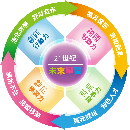 106學年度第1學期活動類型 □ 教師精進教學講座            ■ 教學科技應用講座
 □ 學生學習策略講座            □ 產學合作講座□ 論文研究設計講座 □ 教師精進教學講座            ■ 教學科技應用講座
 □ 學生學習策略講座            □ 產學合作講座□ 論文研究設計講座 □ 教師精進教學講座            ■ 教學科技應用講座
 □ 學生學習策略講座            □ 產學合作講座□ 論文研究設計講座 □ 教師精進教學講座            ■ 教學科技應用講座
 □ 學生學習策略講座            □ 產學合作講座□ 論文研究設計講座 □ 教師精進教學講座            ■ 教學科技應用講座
 □ 學生學習策略講座            □ 產學合作講座□ 論文研究設計講座 □ 教師精進教學講座            ■ 教學科技應用講座
 □ 學生學習策略講座            □ 產學合作講座□ 論文研究設計講座 □ 教師精進教學講座            ■ 教學科技應用講座
 □ 學生學習策略講座            □ 產學合作講座□ 論文研究設計講座活動名稱Google與運算思維Google與運算思維Google與運算思維Google與運算思維Google與運算思維Google與運算思維Google與運算思維主講人呂聰賢單位新北市昌福國民小學　新北市昌福國民小學　新北市昌福國民小學　職稱資訊組長活動時間106年11月03日13:30至15:30106年11月03日13:30至15:30106年11月03日13:30至15:30106年11月03日13:30至15:30106年11月03日13:30至15:30106年11月03日13:30至15:30106年11月03日13:30至15:30活動地點視聽館 204視聽館 204視聽館 204視聽館 204視聽館 204視聽館 204視聽館 204主辦系所課程與教學傳播科技研究所課程與教學傳播科技研究所課程與教學傳播科技研究所課程與教學傳播科技研究所課程與教學傳播科技研究所課程與教學傳播科技研究所課程與教學傳播科技研究所活動內容※演講大綱：想法v.s.程式？哪一個比較重要？
→想法，而這也是運算思維的重要性。呂老師分享Google解釋運算思維的方式：沒有人天生就甚麼都會，但只要有衝勁、有目標，就一定學得會。教導學生學習新東西，一定會讓學生先摸索，再引導他們去思考、去想。
→而運算思維就是一種解決事情的方式。介紹各式google工具行事曆地圖相簿搜尋遺失的手機
※活動整體滿意度平均值(1-5)※回饋綜合上述，此次講座對於您的學習有哪些助益？讓我找到目前該努力的方向。希望還能再辦類似的講座或能再請呂聰賢老師來當講者。聽完演講更了解運算思維。更了解google生活上的運用。能夠知道更多的google app。※演講大綱：想法v.s.程式？哪一個比較重要？
→想法，而這也是運算思維的重要性。呂老師分享Google解釋運算思維的方式：沒有人天生就甚麼都會，但只要有衝勁、有目標，就一定學得會。教導學生學習新東西，一定會讓學生先摸索，再引導他們去思考、去想。
→而運算思維就是一種解決事情的方式。介紹各式google工具行事曆地圖相簿搜尋遺失的手機
※活動整體滿意度平均值(1-5)※回饋綜合上述，此次講座對於您的學習有哪些助益？讓我找到目前該努力的方向。希望還能再辦類似的講座或能再請呂聰賢老師來當講者。聽完演講更了解運算思維。更了解google生活上的運用。能夠知道更多的google app。※演講大綱：想法v.s.程式？哪一個比較重要？
→想法，而這也是運算思維的重要性。呂老師分享Google解釋運算思維的方式：沒有人天生就甚麼都會，但只要有衝勁、有目標，就一定學得會。教導學生學習新東西，一定會讓學生先摸索，再引導他們去思考、去想。
→而運算思維就是一種解決事情的方式。介紹各式google工具行事曆地圖相簿搜尋遺失的手機
※活動整體滿意度平均值(1-5)※回饋綜合上述，此次講座對於您的學習有哪些助益？讓我找到目前該努力的方向。希望還能再辦類似的講座或能再請呂聰賢老師來當講者。聽完演講更了解運算思維。更了解google生活上的運用。能夠知道更多的google app。※演講大綱：想法v.s.程式？哪一個比較重要？
→想法，而這也是運算思維的重要性。呂老師分享Google解釋運算思維的方式：沒有人天生就甚麼都會，但只要有衝勁、有目標，就一定學得會。教導學生學習新東西，一定會讓學生先摸索，再引導他們去思考、去想。
→而運算思維就是一種解決事情的方式。介紹各式google工具行事曆地圖相簿搜尋遺失的手機
※活動整體滿意度平均值(1-5)※回饋綜合上述，此次講座對於您的學習有哪些助益？讓我找到目前該努力的方向。希望還能再辦類似的講座或能再請呂聰賢老師來當講者。聽完演講更了解運算思維。更了解google生活上的運用。能夠知道更多的google app。※演講大綱：想法v.s.程式？哪一個比較重要？
→想法，而這也是運算思維的重要性。呂老師分享Google解釋運算思維的方式：沒有人天生就甚麼都會，但只要有衝勁、有目標，就一定學得會。教導學生學習新東西，一定會讓學生先摸索，再引導他們去思考、去想。
→而運算思維就是一種解決事情的方式。介紹各式google工具行事曆地圖相簿搜尋遺失的手機
※活動整體滿意度平均值(1-5)※回饋綜合上述，此次講座對於您的學習有哪些助益？讓我找到目前該努力的方向。希望還能再辦類似的講座或能再請呂聰賢老師來當講者。聽完演講更了解運算思維。更了解google生活上的運用。能夠知道更多的google app。※演講大綱：想法v.s.程式？哪一個比較重要？
→想法，而這也是運算思維的重要性。呂老師分享Google解釋運算思維的方式：沒有人天生就甚麼都會，但只要有衝勁、有目標，就一定學得會。教導學生學習新東西，一定會讓學生先摸索，再引導他們去思考、去想。
→而運算思維就是一種解決事情的方式。介紹各式google工具行事曆地圖相簿搜尋遺失的手機
※活動整體滿意度平均值(1-5)※回饋綜合上述，此次講座對於您的學習有哪些助益？讓我找到目前該努力的方向。希望還能再辦類似的講座或能再請呂聰賢老師來當講者。聽完演講更了解運算思維。更了解google生活上的運用。能夠知道更多的google app。※演講大綱：想法v.s.程式？哪一個比較重要？
→想法，而這也是運算思維的重要性。呂老師分享Google解釋運算思維的方式：沒有人天生就甚麼都會，但只要有衝勁、有目標，就一定學得會。教導學生學習新東西，一定會讓學生先摸索，再引導他們去思考、去想。
→而運算思維就是一種解決事情的方式。介紹各式google工具行事曆地圖相簿搜尋遺失的手機
※活動整體滿意度平均值(1-5)※回饋綜合上述，此次講座對於您的學習有哪些助益？讓我找到目前該努力的方向。希望還能再辦類似的講座或能再請呂聰賢老師來當講者。聽完演講更了解運算思維。更了解google生活上的運用。能夠知道更多的google app。受益度滿意度4.2294.2294.229附件參加人員簽到單參加人員簽到單參加人員簽到單參加人員簽到單參加人員簽到單參加人員簽到單參加人員簽到單活動照片活動照片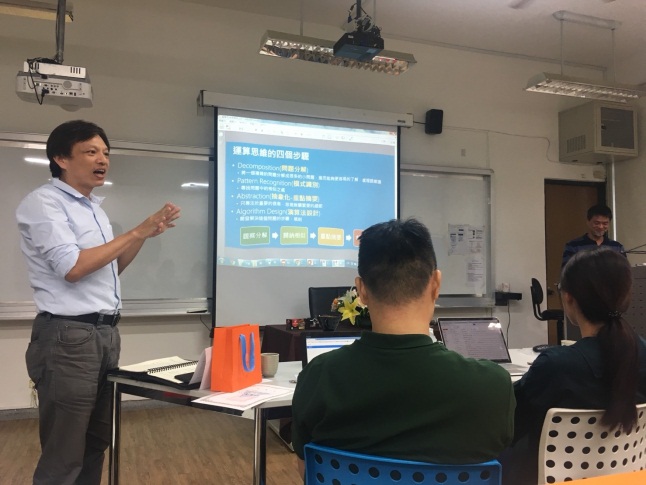 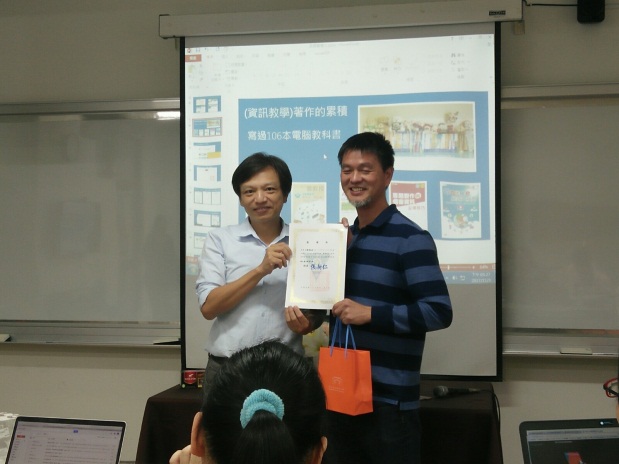 劉老師總結頒發感謝狀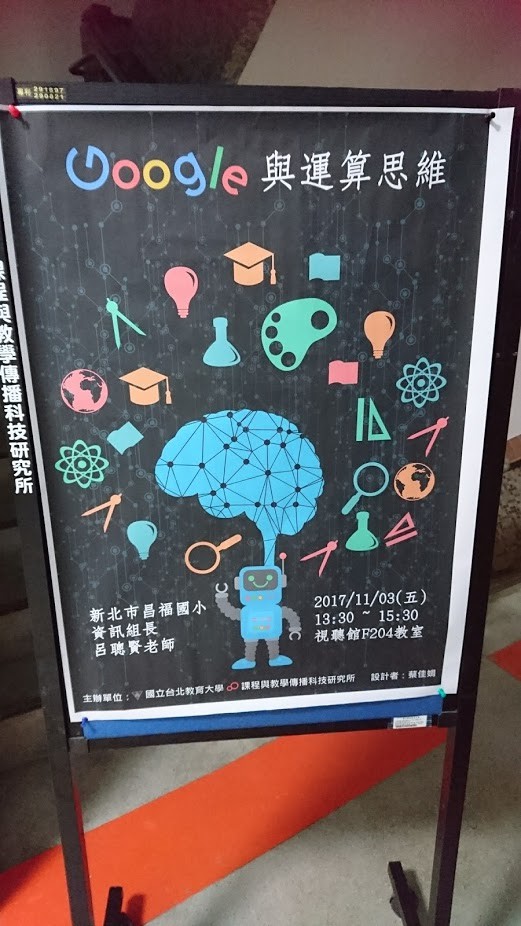 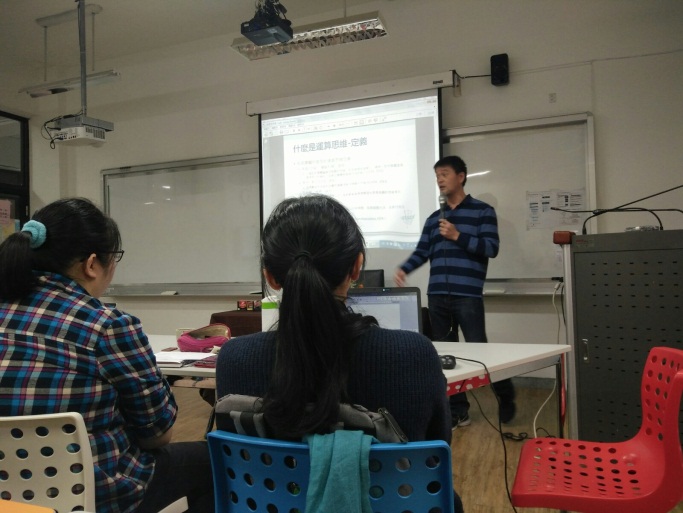 演講海報演講中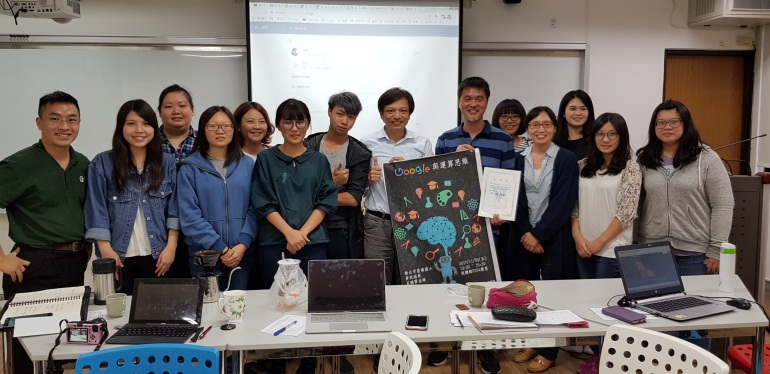 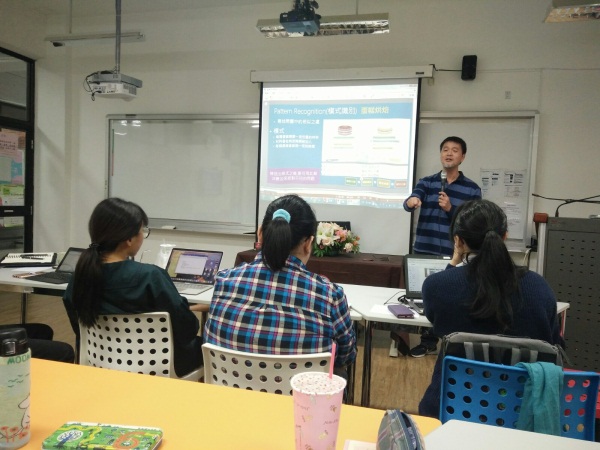 大合照運算思維介紹